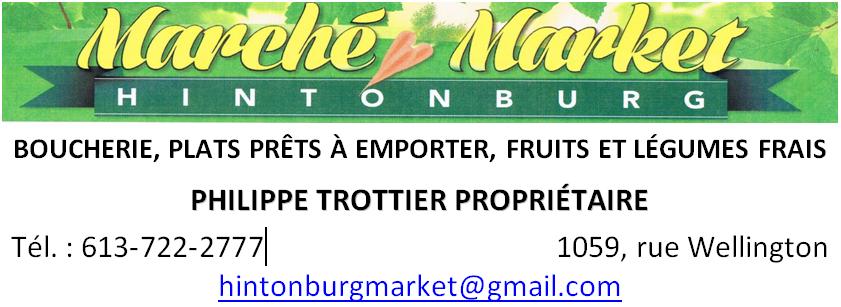 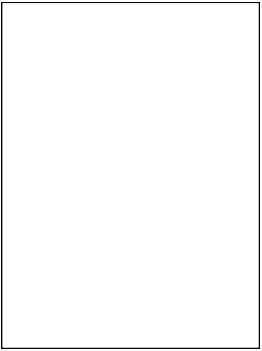 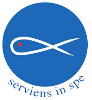 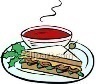 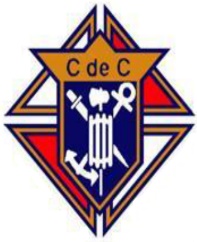 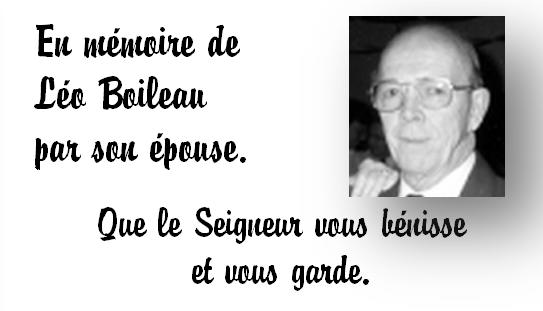 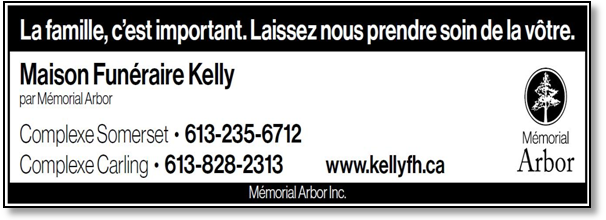 « Vous êtes la lumière du monde » (Mt 5, 14)Bulletin paroissial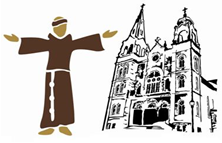         		Paroisse Saint-François d’Assise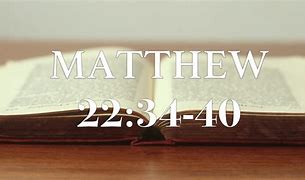 « Tu aimeras le Seigneur ton Dieu, et ton prochain comme toi-même » «Tu aimeras le Seigneur ton Dieu… Tu aimeras ton prochain»     Le maître de la Loi demande à Jésus: «Maître, dans la Loi, quel est le grand commandement?» (Mt 22,36), le plus important, le premier. La réponse, par contre, parle d'un premier commandement et d'un second, qui lui «est semblable» (Mt 22,39). Deux anneaux inséparables qui ne font qu'un seul. Inséparables, mais un premier anneau et un second, un en or et l'autre en argent. Le Seigneur nous amène jusqu’à la profondeur du catéchisme chrétien, car «Tout ce qu'il y a dans l'Écriture —dans la Loi et les Prophètes— dépend de ces deux commandements» (Mt 22,40).     Et voici la raison d'être du commentaire classique sur les deux morceaux de bois de la Croix du Seigneur: celui qui est planté dans la terre est la verticalité, qui regarde Dieu vers le ciel. Le traversier représente l'horizontalité, les relations avec nos semblables. De même, dans cette image il y a un premier et un second. L'horizontalité serait au niveau de la terre si avant nous ne possédions pas un bâton droit, et plus nous voudrons élever le niveau de nos services aux autres —l'horizontalité— plus notre amour de Dieu sera élevé. Sinon, viennent facilement le découragement, l'inconstance, l'exigence de compensations de quelque nature qu'elles soient. Saint Jean de la Croix nous dit: «Plus une âme aime, plus elle est parfaite en ce qu'elle aime; à partir de là, cette âme, qui est déjà parfaite, est tout amour et toutes ses actions sont amour».     Effectivement, parmi les saints que nous connaissons nous voyons comment l'amour de Dieu, qu'ils savent manifester de nombreuses manières, leur donne une grande initiative au moment d'aider leur prochain. Demandons aujourd'hui à la Sainte Vierge qu'elle nous remplisse du désir de surprendre Notre Seigneur avec des actes et des paroles attentionnées. Ainsi, notre cœur sera capable de découvrir comment surprendre par un détail sympathique ceux qui vivent et travaillent à nos côtés, et pas seulement les jours importants, car n'importe qui peut faire cela. Surprendre!: c'est une forme pratique de moins penser à nous-mêmes.Abbé Pere CALMELL i Turet (Barcelona, Espagne)Veuillez-vous vous abstenir d'aller à l'église si l’une de ces conditions s'applique à vousL’un des symptômes suivants : fièvre, toux et respiration sifflante, fatigue, perte d’appétit, essoufflement, crachats excessifs, douleurs musculaires, maux de tête, frissons, confusion, écoulement nasal ou tremblementsContact avec une personne dont le test COVID-19 a été positif au cours des 14 derniers joursAvez quitté le pays ou la province au cours des 14 derniers joursAttendez les résultats de votre propre test COVID-19Voir aussi le site web de la paroisse : http://stfrancoisdassise.on.ca/le-port-de-masque-dans-leglise-saint-francois-dassise-est-toujours-obligatoire-5/Le port du masque ....vérifié !Merci de collaborer en portant correctement vos masques durant toute la célébration. Tel qu'indiqué dimanche dernier, le gouvernement pourrait effectuer des vérifications auprès des lieux institutionnels et des lieux de culte pour assurer que les consignes pour la pandémie sont bien en vigueur. Des amendes peuvent résulter tant pour vous que pour la paroisse si les consignes obligatoires ne sont pas respectées. Commémoration des fidèles défuntsNous soulignerons la commémoration des fidèles défunts le dimanche 1er novembre. Les familles des défunts sont priées d'assister à la messe de 10h30 lors de laquelle elles seront invitées à allumer un cierge à la mémoire de leurs bien-aimés. De nouveau, nous offrons nos plus vives sympathies à toutes les familles approuvées.Chapelet avant les messes en semaine Il a lieu avant les messes du mardi au samedi à 11h. Le mois d’octobre est dédié à la Vierge Marie. Puisse-t-elle nous accompagner dans ces temps difficiles.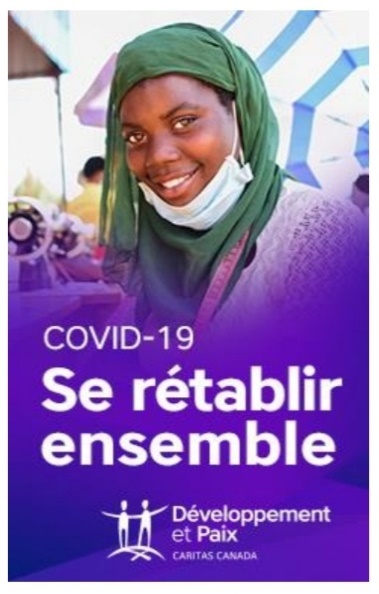 Prions en ÉgliseComme vous le constatez depuis la reprise des messes en juin, nous ne pouvons plus distribuer des Prions en Église en ce temps de pandémie. Pour cette raison, la paroisse a annulé son abonnement des éditions dominicales. Cependant, nous vous encourageons à vous abonner à l'édition mensuelle qui contient les liturgies en semaine et les liturgies des dimanches. Pour vous abonner, s.v.p. consulter le lien suivant : https://fr.novalis.ca/products/abonnement-prions-en-eglise-edition-mensuelleMerci pour vos donsEn ce temps de pandémie, nous tenons à vous remercier pour vos dons qui contribuent à la gestion de notre paroisse. Selon notre budget établi pour 2020, nous avons prévu recevoir en quêtes 1025$ par semaine. Merci de nous aider comme vous le pourrez. Pour le résultat de nos quêtes, voir le lien  http://stfrancoisdassise.on.ca/resultat-des-quetes/Le bureau paroissialNotre bureau paroissial reste toujours fermé mais vous pouvez nous laisser un message sur le téléphone de la paroisse au 613-728-1983 ou nous adresser un courriel au stfrancoisdassise@bellnet.ca.Veuillez aussi consulter notre site et nos pages qui sont mis à jour régulièrement: * site internet : www.stfrancoisdassise.on.ca * page Facebook : www.facebook.com/stfrancoisdassiseottawa* page Twitter de la https://twitter.com/SFAottawaPour les personnes qui cherchent de l’aide de Saint-Vincent-de-Paul, merci de contacter Saint Vincent de Paul au 613 213 5177 Campagne Développement et Paix 2020Aidez-nous à aider nos sœurs et nos frères des pays du Sud  Au Canada, la pandémie de COVID-19 nous a affecté de multiples façons. Dans les pays du Sud, la pandémie a exacerbé les inégalités et accru la pauvreté, la faim, les conflits et l’inégalité de genre. Plus que jamais, votre solidarité et générosité sont nécessaires pour soutenir le travail de Développement et Paix afin que nous puissions toutes et tous nous rétablir ensemble. Nos partenaires œuvrent pour une relance juste dans leur pays afin que toutes et tous puissent vivre dans la dignité.  Il y aura une collecte dans notre paroisse le 15 novembre 2020.Vous pouvez également faire un don en ligne au devp.org. Quelques annonces publiées dans le communiqué de l’Archidiocèse d’Ottawa-CornwallJournée pastoraleTenue le mercredi 21 octobre par l’entremise de « Zoom » et ayant pour thème «L’âme retrouvée. Le cadeau d’une crise ».  Animée par Jean-François Gosselin, professeur à l’université Saint-Paul. Vous trouverez les documents de la présentation sur le lien suivant : https://www.catholiqueottawa.ca/journee-pastorale (cliquez sur l’image).AIDE MÉDICALE À MOURIRAvec l’approbation du Bureau de direction, Mgr Richard Gagnon, archevêque de Winnipeg et président de la Conférence des évêques catholiques du Canada (CECC), a signé une déclaration au nom des évêques du Canada exprimant leur opposition au second dépôt du projet de loi C-7, Loi modifiant le Code criminel (aide médicale à mourir), présenté de nouveau par le gouvernement fédéral le 5 octobre 2020. Préparée au nom de la CECC, cette déclaration s’ajoute à la déclaration conjointe œcuménique et interreligieuse publiée le 14 octobre 2020 intitulée : « Nous pouvons, nous devons faire beaucoup mieux – Les leaders religieux du Canada dénoncent le projet de loi C-7, Loi modifiant le Code criminel (aide médicale à mourir) ». Étant donné que la législation présentée ce mois-ci reste inchangée par rapport à celle qui avait été déposée le 24 février 2020, les évêques du Canada expriment une fois de plus leurs inquiétudes sérieuses concernant le projet de loi C-7 et demandent à tous les Canadiens et Canadiennes à exprimer leur opposition à ce projet de loi. Comme indiqué dans la déclaration : « La législation proposée dans le projet de loi C-7 reste profondément imparfaite, injuste et moralement pernicieuse. Les évêques du Canada appellent les catholiques et toutes les personnes de bonne volonté à faire entendre leur voix pour s’opposer à ce projet de loi. De plus, les législatrices et les législateurs canadiens doivent se rappeler qu’une loi qui permet d’enlever toute vie humaine innocente ne peut jamais être moralement justifiée. Une telle loi portera toujours atteinte à la dignité intrinsèque de la personne humaine. » Une déclaration en réponse au second dépôt du projet de loi C-7, Loi modifiant le Code criminel (aide médicale à mourir)Nos commanditairesPour vous Joindre à nos commanditaires613-728-1983 !Curé : Fr. Shibu GeorgeCollaborateurs : Fr. Alix Poulin, Fr. Jean Chrysostome et Fr. Clovis                              Randriamanantena25 octobre  2020           30e Dimanche du Temps Ordinaire20, avenue Fairmont, Ottawa (Ontario) K1Y 2K2Téléphone : 613-728-1983Courriel : stfrancoisdassise@bellnet.ca  / Curé : Fr. Shibu GeorgeSite internet : www.stfrancoisdassise.on.caFacebook : www.facebook.com/stfrancoisdassiseottawaPage Twitter : https://twitter.com/SFAottawaPetites annoncesMessageFête de la semaineMercredi 28 octobre – Sts Simon et Jude (fête)Petites annoncesPetites annoncesPetites annonces